Exhibitors:AGPADSSC21ATISEMTAAIG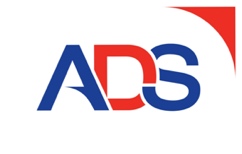 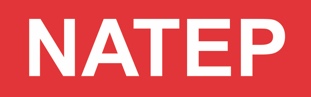 NATEP National Showcase EventThursday 5 December 2019Rolls Royce DerbyLearning & Development Centre NATEP National Showcase EventThursday 5 December 2019Rolls Royce DerbyLearning & Development Centre NATEP National Showcase EventThursday 5 December 2019Rolls Royce DerbyLearning & Development Centre NATEP National Showcase EventThursday 5 December 2019Rolls Royce DerbyLearning & Development Centre AGENDAAGENDAAGENDAAGENDA09:00Coffee & RegistrationCoffee & RegistrationCoffee & Registration09:3009:3509:40Welcome IntroductionNATEP Dissemination Event IntroductionKeynote Presentation: Aviation Global Aviation OutlookWelcome IntroductionNATEP Dissemination Event IntroductionKeynote Presentation: Aviation Global Aviation OutlookTBN (RR)Harriet Wollerton (ADS NATEP)Clive Lewis (Achieving the Difference)10:00High Strength Aluminium Alloy Failure ModellingHigh Strength Aluminium Alloy Failure ModellingDavid Stephenson (Cabot Design)10:15Ultra Low Temperature CoatingUltra Low Temperature CoatingTBC10:30Optical Strain AssessmentOptical Strain AssessmentDr Philip Tyler (EPT) / Dr Richard Greene (SSL)10:45COP-E4 Combustion Optimisation ProgrammeCOP-E4 Combustion Optimisation ProgrammeJohn Lamberton (Weslake)11:00Airborne Software Capacity (ASC)Airborne Software Capacity (ASC)Ian Broster (RAPITA Systems) 11:15Coffee Break & ExhibitionCoffee Break & ExhibitionCoffee Break & Exhibition11:30Keynote Presentation and Q&AKeynote Presentation and Q&AAlan Newby (RR)11:45MetamaterialsMetamaterialsDr Michael Sloan (TCS) / Professor Alastair Hibbins (Exeter University)12:15Sharing in Growth (SIG)Sharing in Growth (SIG)Malcolm James (SIG)12:30Intelligent Diversion Assistant  Intelligent Diversion Assistant  TBN (The Great Circle)12:45Keynote speaker and Q&AKeynote speaker and Q&AATI (TBN)13:15Lunch and ExhibitionLunch and ExhibitionLunch and Exhibition14:00NATEP and SC21 Keynote Presentation and Q&ANATEP and SC21 Keynote Presentation and Q&AHarriet Wollerton (ADS NATEP)Colin Hart (ADS SC21)14.30R&D Tax ReliefR&D Tax ReliefSandy Findlay (ABGi)14.45Fit and Forget Cable HarnessFit and Forget Cable HarnessTBC15:00Thermoplastic encapsulated power embedded power modulesThermoplastic encapsulated power embedded power modulesSteve Riches (Tribus D)1545Helicopter Auto regime recognition & RTBHelicopter Auto regime recognition & RTBPeter Morrish (Helitune)1600Automated Composite Component ManufactureAutomated Composite Component ManufactureRuss Meddes (Pentaxia)1615Apprenticeships and the future workforce in the supply chainApprenticeships and the future workforce in the supply chainSarah Dhanda (SEMTA)1630Aerospace sector Funding Opportunities  under Horizon 2020 Aerospace sector Funding Opportunities  under Horizon 2020 Louise Mothersole (Innovate UK)1645Conference Summary and Q&AConference Summary and Q&AHarriet Wollerton & Presenters1700Closing RemarksClosing RemarksTBN (RR)CONFERENCE CLOSECONFERENCE CLOSECONFERENCE CLOSECONFERENCE CLOSE